Indbyder til landsdækkende C og B konkurrence Lørdag d. 6. april 2024Sted:		Klubhuset Klochsvej 29a, 7441 BordingTid:		Udlevering af startnr. fra kl. 7:15		Orientering kl. 8:00		Konkurrencestart kl. 8:30Startgebyr:	C klassen kr. 150,00B klassen kr. 200,00Kontaktperson:	Eva Ulsø – 26 22 77 47 – lupintoften65@mail.dk	Husk: 	Startbog	Vel mødt	DcH Bording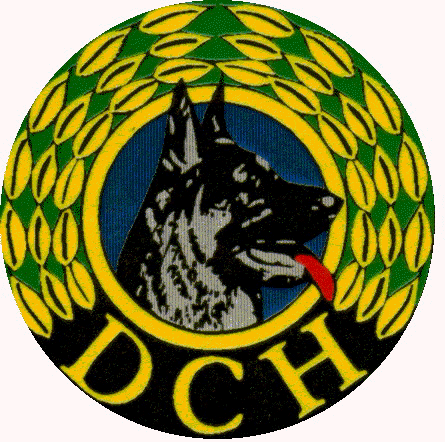 